What structure is denoted by the asterisk?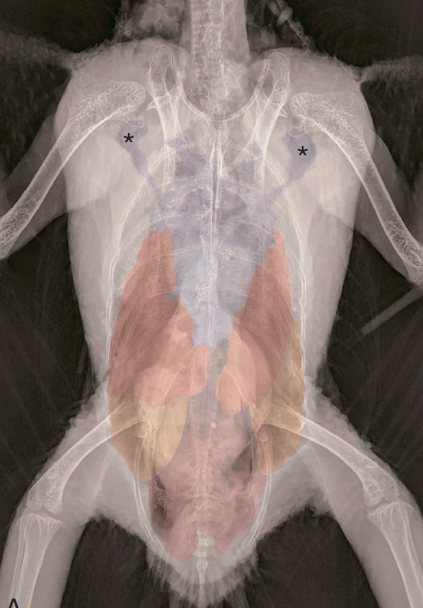 Answer: Axillary diverticula of the clavicular air sacWhich structure is paired in psittacines?Clavicular air sacIntestinal peritoneal cavityCranial vena cavaCoeliac arterySyrinxAnswer: Cranial vena cavaAccumulation of caseous debris in which air sac can cause compression of the great vessels?Cranial ThoracicAbdominalClavicularCaudal ThoracicCervicalAnswer: ClavicularMitchell & Tully, Current Therapy in Exotic Pets PracticeChapter 3 - Respiratory System (pages 88-93; Avian)
Q: Which infraorbital sinus diverticulum is most likely to be mistaken for an air sac?Cervicocephalic diverticulumRostral diverticulumPreorbital diverticulumPostorbital diverticulumMandibular diverticulumAnswer: ASource: Mitchell and Tully, Current Therapy in Exotics Pet PracticeChapter 3 – Respiratory System (pg 88-93; Avian)Q: Which best describes the mechanics of avian respiration?Inspiration and expiration are active processes, and ventilation is performed by the lungsInspiration and expiration are both active processes, and ventilation is performed by air sacsOnly inspiration is an active process, and ventilation is performed by air sacsOnly expiration is an active process, and gas exchange is performed by the lungsInspiration and expiration are both passive processes, and gas exchange is performed by air sacsAnswer: BSource: Mitchell and Tully, Current Therapy in Exotics Pet PracticeChapter 3 – Respiratory System (pg 88-93; Avian)Q: Which anatomical features are present in avian but not mammalian respiratory systems?Incomplete tracheal rings and a syrinxEpiglottic and thyroid cartilagesVocal cords and pneumatized bonesFunctional diaphragm and fixed external naresSingle paranasal sinus and air sacsAnswer: ESource: Mitchell and Tully, Current Therapy in Exotics Pet PracticeChapter 3 – Respiratory System (pg 88-93; Avian)CBS Questions; 08-24-2023; Laura MartinelliAvian Neurology (363-371): Speer, Current Therapy in Avian Medicine and SurgeryQUESTION: An ill bird arrives to the hospital and in the exam room continues to sleep even while staff walking around and talking to the owner. However, when auscultated or talked to bird will rouse and interact with owner and veterinary staff. This represents what level of consciousness?LethargicDepressedObtundedStuporousComatoseAnswer: C. Obtunded, decreased responses to environmental stimuli; sleeping even in strange surroundings, but easily roused. Chapter 8: CNS (396-398, avian section): Mitchell-Tully, Current Therapy in Exotic Pet PracticeQUESTION: Which of the following is NOT an anatomical component of the avian CNS?Dura materCauda equinaGlycogen bodyLumbosachral plexusProencephalonAnswer: B. Cauda equina, the avian spinal cord extends the full length of the vertebral column and therefore does not have a cauda equina structure.Hayley StrattonCBS 8178-24-23Orosz, Susan E., and M. Scott Echols. "The Urinary and Osmoregulatory Systems of Birds." The veterinary clinics of North America. Exotic animal practice 23.1 (2020): 1-19.Practice Question:Which of the following is true regarding cortical and medullary nephrons?A. Cortical nephrons have a loop of Henle and medullary nephrons do notB. Medullary nephrons make up most of the nephrons in birdsC. Both cortical and medullary nephrons are capable of concentrating urine to some degreeD. Cortical nephrons produce uric acid and medullary nephrons produce urineE. Cortical nephrons are capable of concentrating urine to some degree and medullary nephrons are notMitchell-Tully, Current Therapy in Exotic Pet Practice – Chapter 11: Urinary system (page 498)Practice Question:What percentage of avian nephrons contain a loop of Henle?A. 10%B. 30%C. 50%D. 70%E. 90%QuestionsWhich of the following Psittacine Birds lack a gallbladder?Melopsittacus undulatusAra macaoAgapornisNymphicus hollandicusCacatuidaeAnswer: E. Cacatuidae: cockatoosWhich of the following hormones is responsible for the stimulation of medullary bone production in the avian species?LHFSHEstrogenPGF2alphaPGE2Answer: C: estrogen